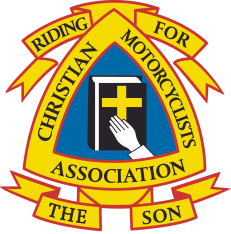 Personal Details – (Please Print)Please tick this box if you DO NOT want:   Your address/telephone details to be shared with other delegatesTo be included in advertising, photographs or informationName: _____________________________________________________________________Address: _________________________________________________________________________________________________________________Post Code: ___________________Telephone Number: Home: ______________________ Mobile: _______________________Email Address: ______________________________________________________________Local Branch (even if you are not a CMA Member or Supporter) ______________________Duration of Stay (Please tick the appropriate box)Full Time	Friday 3pm to Sunday 4pm   	£160 pp.   Day delegate	Friday 3pm to Sunday 4pm	£100 ppPayment Details – (Please tick the appropriate boxes)I have enclosed my non-refundable £10 deposit to secure my bookingThe remainder will be paid by cheque         by standing order The final and full amount is to be paid no later than 1st October 2019Dietary and Special Requirements: ________________________________________________________________________________________________________________________Shared or Single Room: _______________________________________________________Please make your cheque out to CMA UK LadiesPost or email to Pauline Lowery9 Manor Chase, Long Marston, York, YO26 7RBemail: (For the Attention of Pauline): ploweryyork@aol.comIMPORTANT SMALL SMALL PRINT….. please read and sign that you agree to these terms… Any questions? Call Sandy on 07778165694 or email: sandyfitton@icloud.comThese costs include conference facilities, equipment, speakers, tea, coffee, breakfast, lunch and evening meal per person (not room) and are subject to confirmation from the Hayes in October 2018. By signing this document you agree to the possibility your costs are subject to this change.  As all bookings have to be confirmed to the Hayes 1 year in advance, and they will not accept cancellations after that; you accept that if you do not inform us of cancellation before 31st October 2018,  and a replacement cannot be found by yourself or ourselves on your behalf, you will accept liability for this payment if cancelled after this date.Signature:……………………………………… Date: ……………………………………. 20…..